Мониторинг предприятий в Банке России.Решения центральных банков по денежно-кредитной политике принимаются с опорой на широкий спектр данных, оценок, суждений. Одним из важнейших источников информации об экономической динамике и ожиданиях развития реального сектора являются опросы предприятий, которые решают целый ряд задач. Во-первых, опросы предприятий служат существенным дополнением данных официальной статистики. Во-вторых, опросные индикаторы, как правило, имеют большую частоту и поступают более оперативно, чем данные официальной статистики. В третьих, опросы предприятий зачатую содержат вопросы не только о текущей экономической ситуации, но и об ожиданиях ее изменения в ближайшей перспективе.  В России стартовавший в 1997 г. как инновационный проект Банка России «Центр мониторинга предприятий» с 2000 г. стал осуществляться на всей территории. Основная цель данного проекта - получение непосредственно от руководителей отечественных предприятий независимых оценок изменения экономической конъюнктуры, инвестиционной активности, финансового положения и состояния спроса на банковские услуги. В  настоящее время в нем принимают участие около 15 тысяч субъектов народного хозяйства, в том числе более 350 предприятий Республики Дагестан.  Среди них – крупнейшие организации федерального масштаба и структурообразующие предприятия региона.Ответы предприятий носят конфиденциальный характер, каждое предприятие имеет специальный код, который указывается в анкетах. Банк России использует 4 вида анкет: - ежемесячная конъюнктурная анкета, содержащая вопросы об изменении за прошедший месяц производства, спроса, цен на товары и услуги, издержек и др.- ежегодная инвестиционная анкета, включающая вопросы об изменении инвестиционной активности, основных формах, мотивах, источниках инвестиций;- ежегодные финансовые анкеты, базирующиеся на бухгалтерской отчетности;- полугодовая анкета доступности финансовых ресурсов, включающая вопросы финансирования и взаимодействия с финансовыми организациями.Каждая анкета содержит не более 15 вопросов, сгруппированных по тематическим блокам. Отвечать на вопросы анкет предприятия могут любым удобным им способом: по телефону, по электронной почте и т.д.Банк России приглашает присоединиться к системе мониторинга любое предприятие, которому интересны анализ отрасли и информация о перспективах развития. Сделать это можно, заполнив заявку на официальном сайте Банка России, или сканировав QR-код: 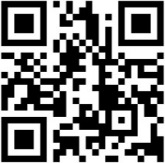 